NAROČILNICAOsnovna šola Alojzija Šuštarja — 6. razredVSE ZA ŠOLO2020/2021Spoštovani starši in učenci,Vaša šola nam je posredovala podatke o učbenikih in delovnih zvezkih, ki jih boste potrebovali v šolskem letu 2020/21.Založba Družina vam ponuja hiter in enostaven nakup prek te naročilnice in veliko ugodnost, saj boste ob naročilu pridobili možnost nakupov s 15% popustom za vse knjige založbe Družina in šolske potrebščine v naši knjigarni.Popust boste lahko koristili skozi celo šolsko leto2020/21.•	Kupnino boste lahko poravnali v enem ali dveh obrokih.•    Naročilnico oddajte najkasneje do 5. julija 2020.Podpisano in izpolnjeno naročilnico:•	nam pošljite po pošti na naslovKNJIGARNA DRUŽINA ŠTULA 231210 LJUBLJANA – ŠENTVID•	pošljite na e-naslov:katja.repse@druzina.si•	osebno prinesite v našo knjigarno, ki je odprta:od ponedeljka do petka od 8. do 18. ure, poletni delovni čas:od 06. 07. do 14. 08. 2020 odprta od 8. do 16. ure,Tel.: 01/510 74 40ŠOLSKE POTREBŠČINE ZA 6. RAZRED ZA ŠOLSKO LETO 2020/2021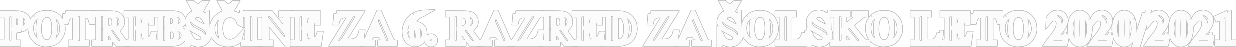 SEZNAM UČBENIKOV, KI SO V UČBENIŠKEM SKLADUS križcem označite naročilo.Vsak otrok je avtomatično PRIJAVLJEN v učbeniški sklad in bo prejel učbenike iz sklada. Z odjavnico otroka ODJAVITE iz seznama in si učbenike zagotovite sami.V primeru, da šola zamenja učbenik z novejšo izdajo, vam dostavimo pravilnega.Pridržujemo si pravico do spremembe cen, če se spremenijo pri založniku.SEZNAM DRUGIH UČBENIKOV IN DELOVNIH ZVEZKOV1 – S križcem označite naročilo.2 – ZVEZKE IN POTREBŠČINE LAHKO IZBERETE TUDI SAMI OB PREVZEMU NAROČILA V NAŠI KNJIGARNI IN ZA NAKUP ŽE UVELJAVITE 15% POPUST.Otrok mora imeti potrebščine podpisane in zavite. Pri malici potrebuje bombažni prtiček, ki je označen in v vrečki.Kupnino bom poravnal(a): (OBKROŽITE IZBOR!)•	s položnico (možnost plačila tudi v knjigarni brez provizije),v enem obroku z rokom plačila 31. 07. 2020,v dveh obrokih z rokom plačila 31. 07. 2020 in 28. 08. 2020•	po povzetju v enem obroku.Dostava:(OBKROŽITE IZBOR!)•	po pošti (stroški pošiljanja znašajo 3,90 €.)•	osebni prevzem v knjigarniNAROČENE STVARI BOSTE PREJELI ALI PREVZELI PO10. AVGUSTU 2020!Vse cene vključujejo 9,5 % DDV. Pridržujemo si pravico do spremembe cen, če to storijo naši dobavitelji.PRIDITE V NAŠO KNJIGARNO IN SE PREPRIČAJTE,DA SO ZVEZKI IN DRUGE ŠOLSKE POTREBŠČINE,KI JIH JE DOLOČILA ŠOLA, KVALITETNE IN CENOVNO ZELO UGODNE!KUPONZA 15 % POPUST prejmete vsi naročniki na knjige založbe Družina in šolske potrebščine kupljenev knjigarni Družina.PODATKI O NAROČNIKU:Prosimo, pišite z velikimi tiskanimi črkami.NASLOVEANPREDMETCENAxB. Golob et al.: BERILO 6, KDO SE SKRIVA V OGLEDALU?, berilo za 6. razred, MKZ9789610106593SLJ17,40 €M. Kocjan Barle: ZNANKA ALI UGANKA 6, učbenik + dodatek, MODRIJAN9789612419530SLJ15,90 €T. Končan, V. Moderc, R. Strojan: SKRIVNOSTI ŠTEVIL IN OBLIK 6, zbirka nalog 1+2, ROKUS–KLETT9789612712976MAT19,35 €T. Končan, V. Moderc, R. Strojan: SKRIVNOSTI ŠTEVIL IN OBLIK 6, učbenik, ROKUS–KLETT9789612712938MAT15,75 €M. Harris, A. Maris, D. Mower: NEW CHALLENGES 1,učbenik za angleščino, DZS-EPC9781408258361TJA22,30 €H. Verdev: RAZISKUJEM ZEMLJO 6 - NOVO POTOVANJE, učbenik za geografijo, ROKUS-KLETT9789612717032GEO16,60 €H. Verdev: RAZISKUJEM PRETEKLOST 6, učbenik za zgodovino, ROKUS–KLETT, prenovljen9789612717162ZGO17,25 €J. Razpotnik, D. Snoj: RAZISKUJEM PRETEKLOST7, učbenik, ROKUS–KLETT, posodobljen + dodatek zaprenovljen UN9789612712297ZGO18,85 €I. Devetak, M. Kovič, G. Torkar: DOTIK NARAVE 6, učbenik za naravoslovje, PRENOVA 20189789612718596NAR15,45 €B. Bell: MINIMUS, Latinščina – prvi koraki, učbenik za latinščino, MODRIJAN9789612416171KLK16,90 €SKUPAJ171,65 €171,65 €NASLOV	EAN	PREDMET	CENANASLOV	EAN	PREDMET	CENANASLOV	EAN	PREDMET	CENANASLOV	EAN	PREDMET	CENAXM. Harris, A. Maris, D. Mower: NEW CHALLENGES 1,delovni zvezek za angleščino, DZS-EPC9781408284421TJA17,00 €SKUPAJ17,00 €17,00 €SEZNAM ZVEZKOV IN DRUGIH POTREBŠČINKOMPREDMETXZVEZEK, veliki, 50-listni, črtasti7SLJ, TJA, KLK, ZGO, GEO GUM, VIK – isti zvezek lahko potem uporabljajo za VIKin DKE v 7.,8. in 9. razreduZVEZEK, veliki, 80-listni, črtastiNARZVEZEK, veliki, 50-listni, mali karo (5 x 5 mm)2MATZVEZEK s trdimi platnicami A4 ali A5, lahko tudi star rokovnik za kuharsko knjigo (6.–9. razred)1PRAKMAPA – FASCIKEL in prozorne srajčke1SLJKEMIČNI SVINČNIK, rdeč1SVINČNIK, trdota HB in B (ali 2B)1BRISALNIK ČRNILA1NALIVNO PERO1VLOŽKI ZA NALIVNO PERO1RADIRKA1ŠILČEK1MAPA A4 z elastiko, plastificirana1KLK, TJA, PRAKFLOMASTRI1BARVICE1LEPILO ZA PAPIR (V STIKU)1MAPA ZA RISALNE LISTE1ČOPIČI: ploščati št. 6 in 10; okrogli št. 2 in 81ŠESTILO1GEOTRIKOTNIK1RAVNILO, plastično, 30 cm1ŠKARJE, zaobljene1ŠOLSKI COPATI, nedrseči1VREČKA ZA COPATE1VREČKA ZA ŠPORTNO OPREMO1PERESNICA1ŠOLSKA TORBA1FLAVTA – sopran, nemški prijem, MOECK 1020, plastika + les (ista za 4., 5.,6., 7. in 8. razred)1GUMIme in priimek učencaRazred in oddelekIme in priimek staršaali skrbnikaNaslovTelefon/GSME-poštni naslovDatumPodpis starša ali skrbnika